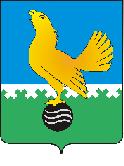 Ханты-Мансийский автономный округ-Юграмуниципальное образованиегородской округ город Пыть-ЯхАДМИНИСТРАЦИЯ ГОРОДАП О С Т А Н О В Л Е Н И ЕОт 27.05.2021									№ 215-паО внесении изменений впостановление администрациигорода от 20.03.2017 № 62-па«О комиссии в сферепрофилактики правонарушенийв муниципальном образованиигородской округ город Пыть-Ях»(в ред. от 02.04.2018 № 53-па,от 09.10.2018 № 319-па, от 19.11.2019 № 461-па, от 16.03.2020 № 89-па,от 21.10.2020 г. № 447-па)	В соответствии с Федеральным законом от 23.06.2016 № 182-ФЗ «Об основах системы профилактики правонарушений в Российской Федерации», постановлением Губернатора Ханты-Мансийского автономного округа – Югры от 08.05.2007 № 77 «О Комиссии по профилактике правонарушений Ханты-Мансийского автономного округа - Югры», на основании решения Думы города Пыть-Яха от 19.03.2021 № 375 «О внесении изменения в решение Думы города Пыть-Яха от 07.02.2017 № 64 «Об утверждении структуры администрации города Пыть-Яха - исполнительно-распорядительного органа муниципального образования», решения Думы города Пыть-Яха от 26.03.2021 № 378 «О внесении изменений в Устав города Пыть-Яха, утвержденный решением Думы города Пыть-Яха от 25.06.2005 № 516, внести в постановление администрации города от 20.03.2017 № 62-па «О комиссии в сфере профилактики правонарушений в муниципальном образовании городской округ город Пыть-Ях» следующие изменения:1. В заголовке и по тексту постановления, заголовке и по тексту приложения № 1 к постановлению слова «муниципальном образовании городской округ город Пыть-Ях», заменить словами «город Пыть-Ях» в соответствующих падежах.2. Приложение № 2 к постановлению изложить в новой редакции согласно приложению.3. Отделу по внутренней политике, связям с общественными организациями и СМИ управления по внутренней политике (О.В. Кулиш) опубликовать постановление в печатном средстве массовой информации «Официальный вестник».4. Отделу по обеспечению информационной безопасности                                      (А.А. Мерзляков) разместить постановление на официальном сайте администрации города в сети Интернет.5. Настоящее постановление вступает в силу после его официального опубликования.6. Контроль за выполнением постановления возложить на первого заместителя главы города.Глава города Пыть-Яха                                                              А.Н. МорозовПриложение к постановлению администрациигорода Пыть-Яха    от 27.05.2021 № 215-паСоставкомиссии в сфере профилактики правонарушений в городе Пыть-ЯхЧлены комиссии:глава города Пыть-Яха, председатель комиссиипервый заместитель главы города, заместитель председателя комиссии начальник отдела Министерства внутренних дел России по г. Пыть-Яху, заместитель председателя комиссииглавный специалист отдела по работе с комиссиями и Советом по противодействию коррупции управления по внутренней политике администрации города, секретарь комиссиизаместитель главы города (направление деятельности – социальные вопросы)начальник управления по внутренней политике администрации города заместитель начальника управления по внутренней политике администрации городаначальник отдела по работе с комиссиями и Советом по противодействию коррупции управления по внутренней политике администрации города начальник управления по образованию администрации городаначальник отдела по физической культуре и спорту администрации города начальник отдела по культуре и искусству администрации города командир народной дружины города Пыть-Яханачальник отдела по внутренней политике, связям с общественными организациями и СМИ управления по внутренней политике администрации города заместитель начальника полиции (по охране общественного порядка) отдела Министерства внутренних дел России по городу Пыть-Яху (по согласованию)начальник филиала по городу Пыть-Яху Федерального казённого учреждения Уголовно-исполнительная инспекция Управления Федеральной службы исполнения наказаний России по ХМАО-Югре (по согласованию)депутат Думы города Пыть-Яха (по согласованию)депутат Думы города Пыть-Яха (по согласованию)начальник отдела надзорной деятельности по г. Пыть-Ях, Нефтеюганск и Нефтеюганскому району управления надзорной деятельности и профилактической работы Главного управления МЧС России по ХМАО-Югре (по согласованию)начальник Пыть-Яхского отдела вневедомственной охраны – филиала Федерального государственного казенного учреждения «Управление вневедомственной охраны управления министерства внутренних дел Российской Федерации по ХМАО-Югре» (по согласованию)заместитель главного врача БУ ХМАО-Югры «Пыть-Яхская окружная клиническая больница» (по согласованию)начальник Управления социальной защиты населения по г. Пыть-Яху Департамента социального развития Ханты-Мансийского автономного округа – Югры (по согласованию)директор КУ ХМАО-Югры «Пыть-Яхский центр занятости населения» (по согласованию)